Za čas od 20.4. 2020 do konca aprila 2020 – delo na daljavo 6. b in c         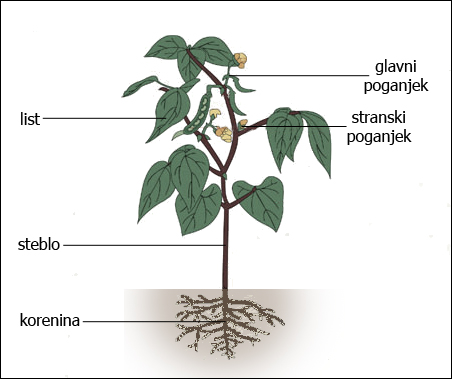 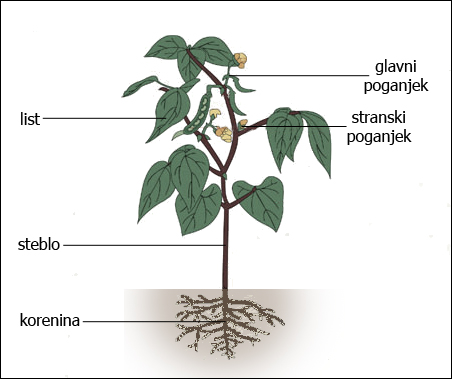 Tema  KORENINA IN STEBLONa spletni strani šole »v našem kotičku« si poglej PPT o korenini in stebu.Preberi  o STEBLU ( SDZ str.133 – 135) in  o KORENINI ( SDZ str.140 – 141).Poglej si »v starem učbeniku«  kaj lahko najdeš o steblu in korenini http://vedez.dzs.si/datoteke/nar6-5.pdf  in preberi.Označi zunanje sestavne dele korenine in v prerezu. Kaj prestavlja tretja slika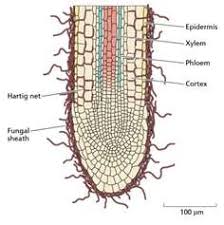 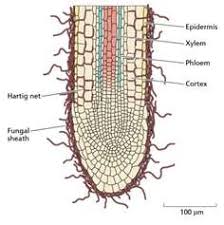 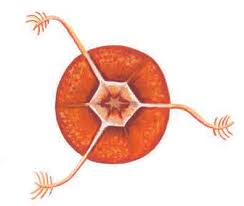 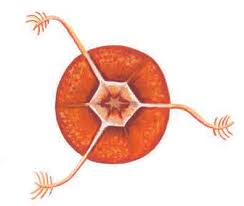 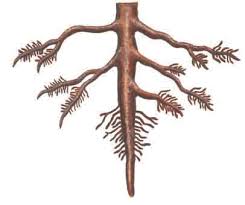 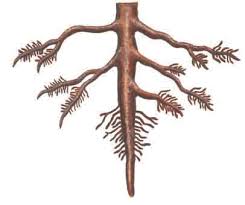 Napiši 3 osnovne naloge korenin in poimenuj  različne vrste nadomestnih ali preobraženih korenin: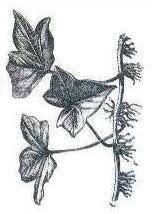 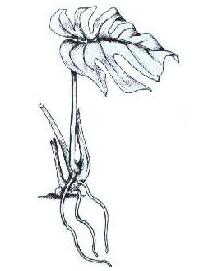 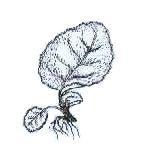 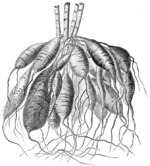 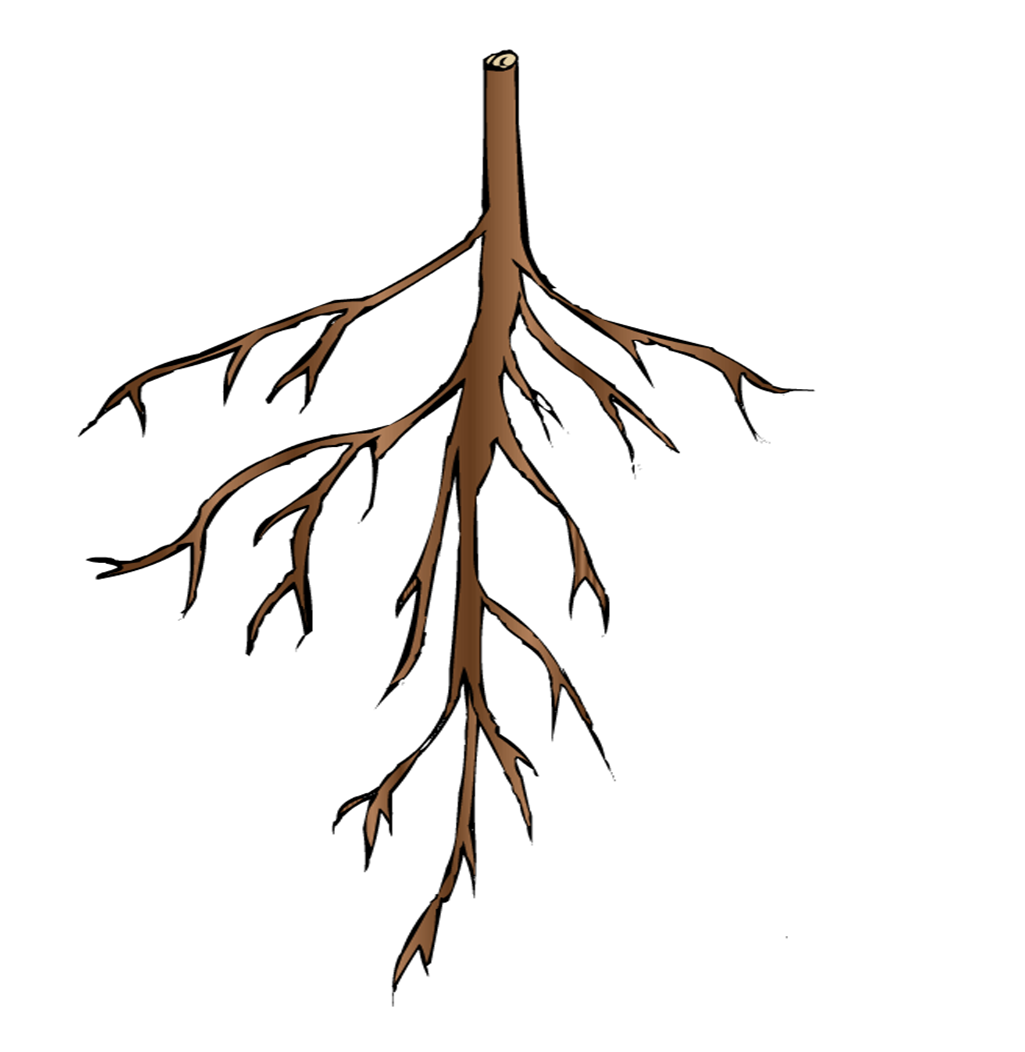 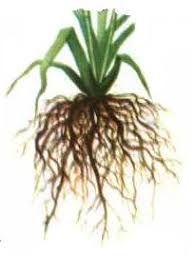 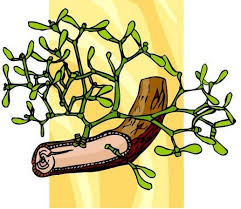 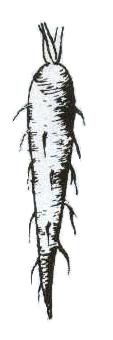 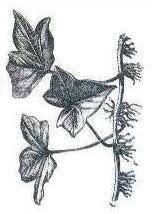 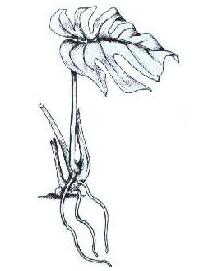 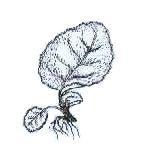 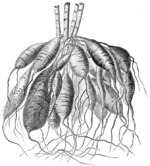 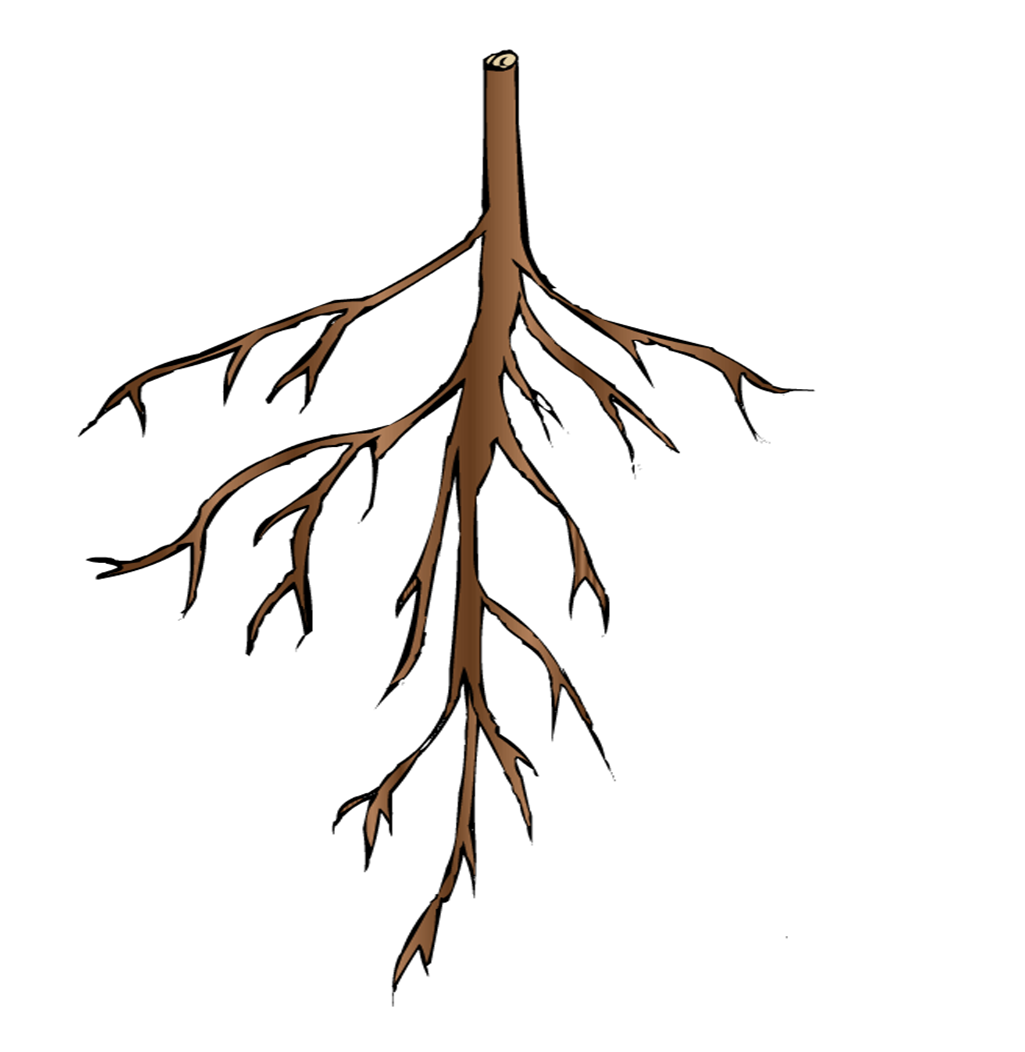 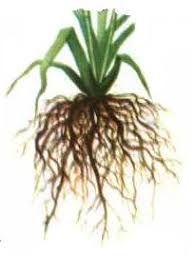 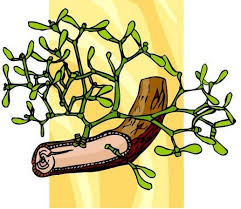 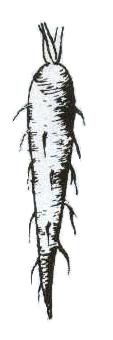 Osnovna zgradba stebla v prerezu -napiši kaj označujejo številke od 1 do 4: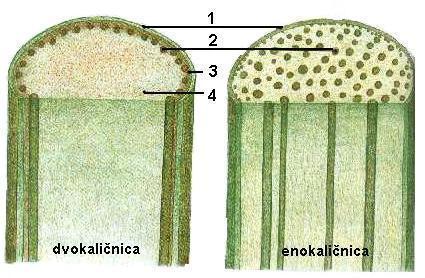 Naštej tri naloge stebla pri rastlini in napiši kaj prikazuje slika: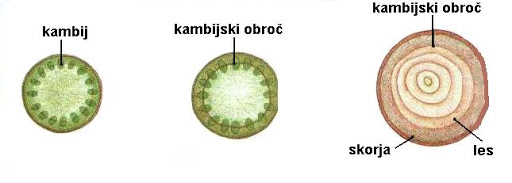 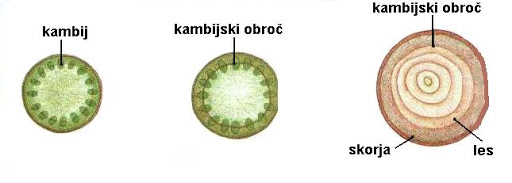 Naštej nekaj preobraženih stebel in napiši zakaj jih tako imenujemo. Kaj ugotoviš ob pregledu te slike, ki prikazuje prereze osnovnih rastlinskih organov?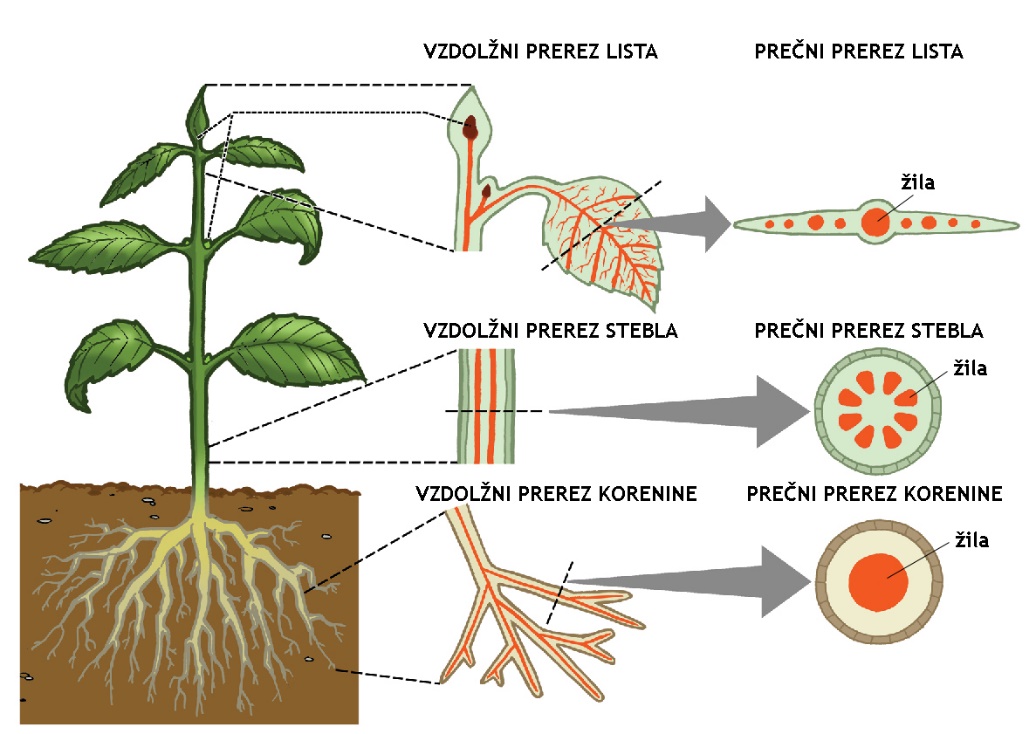 Narejeno poslikaj in pošlji na e – mail : magdalena.penko-sajn@osagpostojna.si